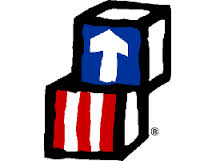 Head Start ¿Cómo cambio la vida de su hijo?¿Qué impacto tuvo Head Start para usted y su familia?¿Trabaja para un programa de Head Start y desea  compartir los beneficios y los desafíos que experimenta?Una sola historia puede tener un gran impacto. Pinta una imagen que puede ser más significativa que el intercambio de datos y cifras.  La nueva asociacion de “New England Head Start” han recopilando  historias de los padres de Head Start desde el pricipio del programa - presente y pasado.  Las historias se va a utilizar en un esfuerzo para ayudar a elevar la conciencia sobre el éxito y los beneficios de Head Start y las necesidades y la calidad de las obras de Head Start en la temprana edad.               .  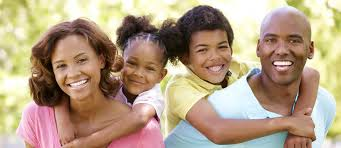 ¿Qué historia le dirás? ¿ Que historia nos puedes contar?_________________________________________________________________________________________________________________________________________________________________________________________________________________________________________________________________________________________________________________________________________________________________________________________________________________________________________________________________________________________________________________________________________________________________________________________________________________________________________________________________________________________________________________________________________________________________________________________________________________________________________________________________________________________________________________________________________________________________________________________________________________________________________________________________________________________________________________________________________________________________________________________________________________________________________________________________________________________________________________________________________________________________________________________________________________________________________________________________________________________________________________________________________________________________________________________________________________________________________________________________________________________________________________